TENDRING PARISH COUNCILParish Council Meeting Please note: due to the current HM Government’s measures for Covid-19, the Parish Council will meet virtually via Zoom. If any members of the public wish to attend the virtual meeting (an id reference and passcode are required to access the Zoom meeting) or to put forward a question, contact the Clerk at tendringpc@hotmail.com/01255 223994 (up to 11am on the day of the meeting). 						16th February 2021To: All Members of Tendring Parish Council You are summoned to a Meeting of Tendring Parish Council on Monday 22nd February 2021 at 7.30 pm. This meeting will be held virtually for the purpose of transacting the following business. Yours sincerely 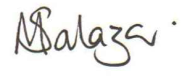 Michelle SalazarClerk to the Council During the meeting and at the Chairman’s discretion, the meeting will be opened to enable members of the public to ask questions to the Council for a maximum time of 15 minutes. Members of the public are asked to restrict their comments and/or questions to three minutes. 02.21.1484 Declaration of Interests02.21.1485 Apologies for absence02.21.1486 Minutes of 25th January 2021 – Council to consider and approve minutes.02.21.1487 Public QuestionsTo receive any statements/questions from members of the public. 02.21.1488 Planning – Applications receiveda(i) 21/00063/FUL Fairley & Sons (Farms) Ltd Proposal for two bespoke custom built dwellings. Land East of Wolves Hall Lane Tendring Essex CO16 0DG(ii) 21/00135/TCA Mr Duncan Woods 3 No. Conifers - Fell and remove stumps. Deers Glade 5 Hollyview Close Tendring Clacton On Sea Essex CO16 0BYPlanning – Applications determinedb(i) 20/01680/FUL Refusal - Full 18.01.2021 Mr and Mrs Carter Replacement of agricultural building with one 4 bed dwelling. Church Farm House Lodge Lane Tendring Clacton On Sea Essex CO16 0BS(ii) 20/01747/FUL Approval - Full 03.02.2021 Delegated Decision Mr Dee Patel Extension to existing garage and formation of workspace above (resubmission of approved application 16/00375/FUL that has expired). Vancouver Shair Lane Tendring Clacton On Sea Essex CO16 9AE02.21.1489 Replacement payroll provider02.21.1490 District Councillor report (written report)02.21.1491 County Councillor report (written report)02.21.1492 Accounts02.21.1493 Review of grass maintenance contractor02.21.1494 Notice boards for Goose Green and outside the village hall02.21.1495 Shrubs/trees planting for Goose Green02.21.1496 Tommy figure for village garden02.21.1497 Temporary payment for paper and ink 02.21.1498 Clerk and Councillors reports/updatesi) Disposal of old laptop02.21.1499 Date of next meeting - Monday 22nd March 2021 at 7.30 pm at a venue to be determined and subject to HM Government Covid-19 measures being reviewed.02.21.1500 Meeting closesP/ment:Payable to:Amount:Reference:EPKendall Facility Management Limited£151.68Inv no. 183EPZoom Video Communications £14.39 (paid)Monthly charge from February 2021EPCurry’s PC World£708.99 (paid)Laptop and Microsoft 365EPM Salazar£178.84February 2021 salaryEPT Edwards£14.39Reimbursement for Zoom January 2021